First Name of Application CV No 1639056Whatsapp Mobile: +971504753686 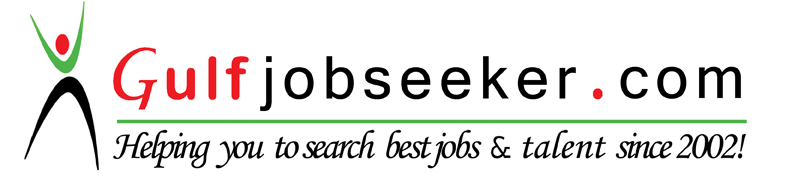 To get contact details of this candidate Purchase our CV Database Access on this link.http://www.gulfjobseeker.com/employer/services/buycvdatabase.php Career Objective:To be a part of an organization where I can fully utilize my skills and make a significant contribution   to success of employer and at the same time my individual growth.Education:           B.E Academic Project:                        TITLE:  Energy Saving Approaches in Metropolitan Railway Substations Through Regenerative Energy Recovery.                                     TECHNOLOGY: REGENERATIVE BREAKING SYSTEM.            Experience:Tamilnadu Chemical Power Plant.	Department: Electrical Engineer (General-Maintenance)Job profile: Calibration and testing of boiler temperature to using PLCsoftware&switch control.	Period: 1year, 5month From 10-5-2014 to 12-10-2015            Soft Skills:Software package    :      	Auto Cad (ELECTRICAL CAD)				MS word, Office, PowerPoint.Operating System    :   	WINDOWS  XP, vista, Win7&8.            Profile Summary:An enthusiastic highly motivated and leadership skills having bachelors of engineering degree in Electrical and Electronics Engineering.Expert in implementation of each step of project.Eager to learn new technologies and methodologies.Extracurricular activities:WORKSHOP:Attend workshop on MICROCONTROLLER AND HARDWARE INTERFACE conducted by SP ROBOTICS IN WAVES 2013 organized by SEEE.Got certificate From Society of Electrical and Electronics Engineers.Strengths:Positive thinker & Ability to work hard.  Good Communication skill &Good presentation skill.Ability to produce best result in pressure situation.Highly motivated and eager to learn new things.	            Personal Profile:	Date of Birth		:	08-05-1993		Sex & Marital Status	:	Male& single		Languages Known	:	English, Tamil (speak, write, and read)	Hobbies		:	Playing cricket, hearing songs, Reading news paper.     qualifiaction/course institution/university         year of passingBachelor in Electrical and Electronics EngineeringSudharsan engineering collegeAnna university                2010-2014